Rapport semestriel du Programme d’Appui au Secrétariat Exécutif du FONAREDDPériode du 1 janvier au 30 juin 2020AbréviationsDonnées clés du programme REDD+Tableau 1 Données clés du Programme d’Appui au Secrétariat Exécutif (SE)Résumé exécutifLe premier semestre de 2020 a été, dans un même temps, une période de grandes opportunités et de défis importants pour le Secrétariat Exécutif (SE) du FONAREDD : une période d’opportunités en raison des expériences acquises et des leçons tirées de 2019, année au cours de laquelle le portefeuille du FONAREDD est en train d’entrer dans sa phase de maturité ;  ; une période de défis à cause de la pandémie COVID-19, qui a eu un fort impact sur le fonctionnement du SE, ainsi que sur les programmes financés par le FONAREDD. Pourtant, le SE a réussi à transformer les difficultés rencontrées en une possibilité d’apprentissage et de se renouveler, permettant ainsi de réaliser des activités essentielles et d’assurer des progrès vers les jalons de la Lettre d’intention, tel que présenté ci-après : Réalisations clés du 1 janvier au 30 juin 2020 : Le Premier Forum du FONAREDD et sa Restitution, apportant les première recommandations relatives au futur du Fonds et au nouveau partenariat RDC-CAFI post 2020. Des enquêtes auprès des parties prenantes concernant le nouveau partenariat. La finalisation du rapport annuel 2019 du FONAREDD, qui a été félicité par le Comité Technique pour sa qualité et sa construction, apportant des éléments analytiques tant sur la performance du Fonds, les piliers du Plan d’Investissement et de la LOI ainsi que la performance des programmes. La préparation de la convention du Programme de Gestion Durable des Forêts (pour sa signature avec l’AFD le 14 juillet), programme central à l’agenda REDD+ en RDC et longuement attendu. Cinq réunions du Comité technique.Deux réunions des points focaux sur l’avancement vers l’atteinte des jalons de la Lettre d’Intention. Deux missions de terrain : visites et assistance aux COPIL des PIREDD Sud-Ubangi et EquateurParticipation à deux réunions du Conseil d’Administration CAFI. recrutement de quatre nouveaux membres du SE, dont trois experts congolais et un Junior Professional Officer financé par la Norvège. Progrès vers les jalons : Le SE a contribué à l’avancement de deux jalons intermédiaires du pilier Gouvernance de la Lettre d’Intention : Les résultats des interventions REDD+ sont mis à disposition du public de manière transparente au travers de rapports annuels publiés d’ici la fin du 1er trimestre de l’année suivante : Le SE s’est chargé de mettre les rapports annuels des agences 2019 d’exécution en ligne, ainsi que développé le rapport annuel consolidé du Fonds. Pourtant, il y a eu certains retards de mise à jour du site web FONAREDD, en raison de la transition vers un nouveau site qui est actuellement en cours.Analyse détaillée des risques […] réalisée en concertation avec les parties prenantes pertinentes, et mise en œuvre de mesures d’atténuation spécifiques et efficaces visant à assurer la transparence, la redevabilité et la bonne gouvernance dans la gestion fiduciaire, y compris dans la mise en œuvre du portefeuille d’interventions de la Stratégie‐cadre nationale et du plan d’investissement national REDD+ :La matrice de risque sera actualisée vers la fin de l’année 2020. Brève présentation du programme Objectif GénéralCe programme a pour objectif général d’appuyer le Secrétariat Exécutif du FONAREDD à délivrer ses fonctions d’appui au fonctionnement du Fond,  ses fonctions régaliennes d’encadrement de la mise en œuvre de la Stratégie Nationale REDD+ au travers de son Plan d’Investissement. + ainsi que de remplir les engagements pris vis-à-vis de l’Initiative pour la Forêt en Afrique Centrale (CAFI) par la signature de la Lettre d’Intention, notamment concernant le suivi de la réalisation des Jalons de la lettre d’intention. Ancré au Comité Technique de suivi et évaluation des Réformes (CTR) du Ministère des Finances, et appuyé par le PNUD, il s’agit d’un programme combinant la fonction de gestionnaire de fonds et du cycle de programmation ainsi que d’interlocuteur principal avec CAFI et les autres bailleur du Fonds, en plus de la mobilisation des financements, des actions de développement, et du renforcement des capacités de la partie nationale en vue d’une transition graduelle et complète de la Fonction d’Agent Administratif et donc de la gestion du SE à la partie nationale. S’ajoutant à cela, le SE s’engage dans la conduite d’un dialogue politique de haut niveau, de la coordination et l’impulsion de réformes politiques multisectorielles.Produits attendus du programmeLe produit attendu du Programme d’appui au SE FONAREDD est que la RDC investit progressivement dans l’économie verte. Il y a trois sous-produits associés : Le Plan d’Investissement REDD+ est mis en œuvre efficacement au travers de programmes de qualité ;La RDC mobilise des ressources additionnelles pour la mise en œuvre du plan d’investissement au travers de FONAREDD ; etLa gestion et coordination d’ensemble des activités est assurée. Contexte du rapportLe présent rapport se concentre sur les réalisations du Secrétariat Exécutif du FONAREDD (SE) pour le premier semestre 2020, deuxième année effective de fonctionnement du fonds selon son cadre de résultats actuel.Le SE reçoit ses financements à travers deux contributions (i) le coût direct comme il est d’usage pour les secrétariats de fonds et (ii) une contribution programmatique suppléant le coût direct pour couvrir les fonctions supplémentaires requises dans le contexte de ce Fonds en particulier. Le présent rapport couvre la totalité des contributions, inclues celles du Royaume de Suède qui contribue au SE à travers un pourcentage de la contribution affecté pour le cout direct et le déploiement d’une experte en son sein. Etat d’avancement des activités et des résultatsLe premier semestre 2020 a été productif malgré les retards et les défis causés par la pandémie du COVID-19. Relatifs à chacun des trois sous-produits déclinés dans le PTBA 2020, les Tableaux 2-7  présentent les activités réalisées du 1 janvier au 30 juin, ainsi que comment celles-ci ont contribué à l’atteinte des trois sous-produits attendus du programmesUne liste des réalisations les plus remarquables lors du premier semestre 2020 est disponible dans le Résumé exécutif. Sous-produit 1 : Le Plan d'Investissement REDD+ est mis en œuvre efficacement au travers de programmes de qualitéTableau 2 Activités réalisées relatives au Sous-produit 1Tableau 3 Résultats réalisés relatifs au Sous-produit 1Sous-produit 2 : La RDC mobilise des ressources additionnelles pour la mise en œuvre du Plan d'Investissement REDD+ au travers du FONAREDDTableau 4 Activités réalisées relatives au Sous-produit 2Tableau 5 Résultats réalisés relatifs au Sous-produit 2Sous-produit 3 : La gestion et coordination d’ensemble des activités est assuréeTableau 6 Activités réalisées relatives au Sous-produit 3Tableau 7 Résultats réalisés relatifs au Sous-produit 3Contribution du programme à l’atteinte des indicateurs harmonisés FONAREDD-CAFILe Document de programme du SE n’indique aucuns indicateurs harmonisés qui s’appliquent au programme. Toutefois, nous avons listé les indicateurs et cibles pertinents ci-dessous, en notant l’état d’avancement au 30 juin 2020.  
Tableau 8 Progrès assuré par le SE vers les indicateurs harmonisés FONAREDD-CAFI, 30 juin 2020Contribution du programme à l’atteinte des jalons de la Lettre d’intentionTableau 9 Progrès assuré par le SE vers les jalons de la LOI Exécution financièreTableau 5 - Taux de décaissement du Programme.Tableau 10 Suivi des contrats signés par le SE lors du premier semestre 2020Gestion participativeLes instances et les exercices de gouvernance du FONAREDD sont inclusifs, notamment le COPIL, le Comité Technique, les revues annuelles ainsi que les revues trimestrielles du progrès vers les jalons. Ainsi, le programme veille à ce que les représentants de tous les secteurs pertinents – notamment des gouvernements national et provinciales, de la société civile, du monde académique et des bailleurs – puissent participer à la gestion du fonds de nombreuses façons. Pendant le premier semestre du 2020, la gestion participative a notamment été assurée à travers les acticités suivantes : L’organisation de cinq réunions du Comité technique, avec des représentants des bailleurs, de l’administration nationale et de la société civile ; L’organisation de deux réunions trimestrielles avec les points focaux des ministères sectoriels sur le progrès atteint vers les jalons de la Lettre d’Intention RDC-CAFI.L’organisation d’événements d’échanges avec plusieurs parties prenantes, notamment le Forum en janvier et la Restitution du Forum en mars. Ces événements ont permis à tous les partenaires de partager les leçons tirées du fonctionnement du fonds et leurs inputs concernant son futur. Les recommandations du Forum ont alimenté les consultations sur le nouveau partenariat.La tenue de consultations dédiées au nouveau partenariat entre la RDC et CAFI, notamment à travers une enquête en ligne, permettant à plusieurs parties prenantes d’apporter leurs avis sur le nouveau cycle de financement. La répartition des répondants est présentée dans le Graphique 1. L’enquête sera suivie par l’organisation de groupes thématiques ciblés, qui sont en cours de préparation. Graphique 1 Répartition des répondants à l’enquête du FONAREDD concernant le nouveau partenariat RDC-CAFI post 2020 (tenue en juin 2020)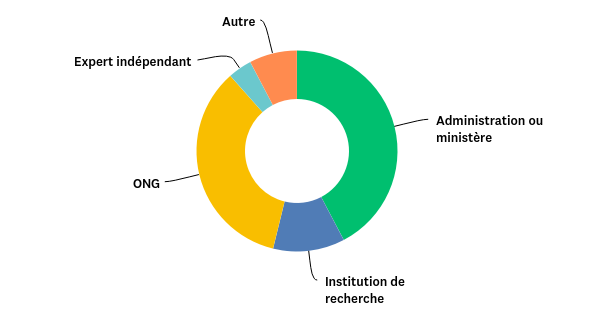 Avez-vous fait usage ou référence du « Guide méthodologique de consultations » produit et disséminé par le GTCRR ? ☐Oui ☐Non. Comment ou pourquoi selon le cas.Termes transversauxGouvernance Le SE a organisé cinq réunions du Comité Technique au cours du premier semestre 2020 (CT27-31), auxquels ont participé de multiples représentants des bailleurs, de la société civile et du gouvernement. Le SE a réussi à assurer la tenue de ces réunions malgré le confinement résultant de la pandémie COVID, avec comme implication que les réunions, à partir du mois de mars, se sont tenues sur des plateformes virtuelles. Le Tableau 7 présente les résolutions adoptées par le CT lors du premier semestre 2020 ainsi que l’état du suivi assuré par le SETableau 11 Résolutions adoptées par le Comité Technique, premier semestre 2020, et suivi assuré ou prévuAucune réunion de COPIL a été organisée lors du premier semestre 2020, mais la prochaine réunion (le COPIL 10) aura lieu le 12 août.GenreMesures réaliséesComme tous les programmes financés par le FONAREDD, le SE prend en compte l’aspect genre dans la participation intégrale et effective des parties prenantes à plusieurs niveaux, ainsi respectant les garanties de Cancun et les principes généraux REDD+ de la RDC. Ci-dessous une liste des mesures réalisées lors du premier semestre 2020 pour renforcer l’intégration de l’aspect genre dans le fonctionnement et les activités du SE. Tableau 12 Intégration de l’aspect genre dans le travail du SELes activités relatifs à l’intégration de l’aspect genre dans le portefeuille du FONAREDD concernent surtout les aspects suivants : Participation égale des femmes et des hommesDéveloppement des capacitésInstitutionsParticipationEn ce qui concerne la participation des femmes dans la gestion et les consultations relatifs au FONAREDD, la situation se présente comme suit : Un travail de numérisation de la participation des femmes dans les structures de gouvernance nous a permis d’identifier les éléments suivants : dans le SE, la répartition en termes de genres total est huit femmes et treize hommes. Les femmes sont indiquées en vert dans la Figure 1 ci-dessous. Pour les fonctions techniques (programmation et suivi-évaluation), les quatre femmes (dont les trois membres non-congolais du SE) y représentent la moitié. Alors que le pourcentage de femmes assez élevé (38%), il serait souhaitable d’assurer un plus fort équilibre femmes-hommes à travers les recrutements futurs.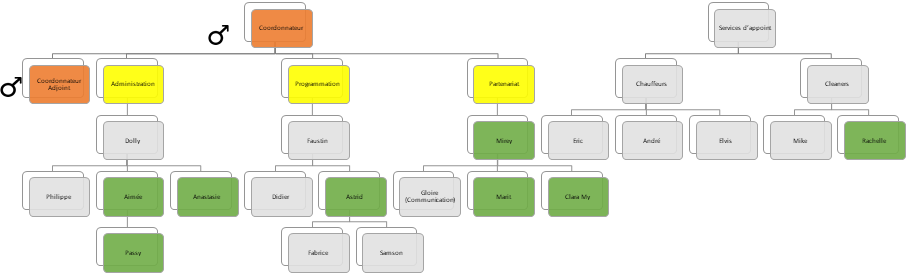 Le SE FONAREDD organise de nombreux ateliers et consultations. Notamment, en juin 2020, une enquête en ligne concernant le nouveau partenariat RDC-CAFI a été envoyé à toutes les parties prenantes du FONAREDD, soit une liste de 181 personnes. Parmi ces personnes, il n’y avait que sept femmes (dont trois qui ont répondu à l’enquête), ce qui illustre le manque d’équilibre des genres dans le réseau de parties prenantes du FONAREDD.Au niveau du Comité Technique, les réunions de Comité Technique du premier semestre 2020 ont connu une participation d’environ un tiers de femmes parmi les représentants. A noter, toutes les femmes qui y ont participé représentent des bailleurs ou le Secrétariat Exécutif. Parmi les parties prenantes congolaises, il est très rare que des femmes soient représentées. Ceci nous a permis d’identifier un potentiel de renforcer l’égalité des genres en termes de participation des femmes.Le travail d’identifier des parties prenantes à part égal se poursuit, ainsi qu’un mécanisme/politique/plaidoyer pour assurer la participation égale des hommes et des femmes lors de la tenue des ateliers, consultations, ainsi que les Comités Techniques du FONAREDD. Un travail pour renforcer les réseaux avec les organisations des femmes pertinentes et de mettre à jour la base de données pour les parties prenantes du FONAREDD a été entamé afin d’assurer la participation égale des femmes, à un minimum de 40%.Cette numérisation de la participation nous a permis d’identifier les défis ci-dessus. Assurément, il y a un potentiel de chercher à intégrer plus de femmes congolaises dans la gestion du FONAREDD ainsi que dans les nombreuses activités y associées. Cependant, la répartition de genres actuelle reflète surtout le faible nombre de femmes congolaises occupant des postes de haut niveau dans les organisations partenaires en RDC, ce qui complique l’intégration de plus de femmes dans les structures du FONAREDD. Toutefois, le SE cherchera, à travers l’élaboration de sa nouvelle stratégie genre, de renforcer les efforts et le plaidoyer pour renforcer la participation des femmes et contribuer aux objectifs d’égalité de genres. Développement de capacités Afin d’intégrer la perspective genre dans les activités et dans la gestion du FONAREDD, il y a plusieurs préalables. Mais un des principaux besoins identifiés est celui de développer les capacités des hommes et des femmes afin de leur permettre de jouer leurs rôles respectifs pleinement. Néanmoins cela représente un grand défi pour réaliser les objectifs de l’égalité des genres. Au niveau du Secrétariat Exécutif, le développement de capacités est en cours de préparation pour formaliser une formation en interne pour l’équipe de programmation et suivi-évaluation, afin de développer les compétences en matière d’intégration de la perspective genre. Ceci assurera la prise en compte de l’aspect genre durant tout le cycle programmatique. Le travail de renforcer la prise en compte du genre dans les activités de suivi et évaluation a été formalisé dans le nouveau Manuel de Procédures de Suivi & Evaluation. Les éléments y inclus permettront d’effectuer des analyses sexospécifiques, y inclus sont des indicateurs genre pour assurer le développement de capacités des hommes et des femmes à part égal. Institutions Au niveau institutionnel, afin de promouvoir l’égalité des genres dans le domaine REDD+, une multitude de dialogues et de consultations sont nécessaires. Il faut s’assurer que l’égalité des genres soit prise en compte dans l’élaboration et la mise en œuvre des politiques liées à la REDD (PARF, AT, etc.). Tous ces processus comportent déjà des aspects de prise en compte de l’aspect genre. Afin de sécuriser la prise en compte de cet aspect, la note d’orientation propose l’inclusion d’un point focal genre dans une nouvelle structure. Peuples AutochtonesLe SE appuie l’intégration des peuples autochtones notamment à travers son suivi et évaluation au Programme d’Appui aux Peuples Autochtones, qui est exécuté par la Banque mondiale. Cependant, il est à noter que la performance de ce programme a été notée faible lors de l’exercice d’évaluation de l’année 2019, et que la 30ème réunion du Comité Technique (fin mai 2020) a exprimé son inquiétude du programme et demandé au SE d’examiner la possibilité de suspendre le programme. Une éventuelle suspension permettrait à l’enveloppe associée d’être reversée par l’Agence d’Exécution à l’agent administratif, afin d’être rapidement reprogrammée pour un nouveau programme bénéficiant aux PA. Une tâche importante pour le SE lors du deuxième semestre 2020 sera donc de réfléchir, conjointement avec les membres du Comité Technique et Comité de Pilotage, sur une stratégie de renforcement de cette partie du portefeuille FONAREDD. Le SE veille aussi à ce que les autres programmes impliquent les peuples autochtones dans la gestion des projets. De plus, dans les structures de gouvernance du FONAREDD – le Comité Technique et le Comité de Pilotage du Fonds – les peuples autochtones sont représentés à travers le GTCR-R. Autres groupes sociaux (jeunes, mineurs, etc.)De la même façon que pour les peuples autochtones, les jeunes sont représentés dans les structures de gouvernance du FONAREDD – le Comité Technique et le Comité de Pilotage du Fonds – à travers le GTCR-R.Respect de normes environnementale et socialeEtant un pur programme de renforcement de capacités, qui ne comprend ni la conceptualisation d’une politique ni des activités de terrain, les sauvegardes environnementales et sociale ne s’y appliquent pas. Par conséquent, il n’a pas été nécessaire de réaliser une étude d’impact environnemental et social, et des mesures spécifiques n’ont pas été prises dans le but de répondre aux sauvegardes, outre l’évaluation du niveau de respect des sauvegardes par les agences d’exécution. Toutefois, plusieurs sauvegardes motivent et inspirent le travail du Secrétariat Exécutif et des actions qui y sont pertinentes ont déjà été réalisé. Dans un même temps, le SE a le potentiel d’améliorer certaines pratiques en vue d’intégrer davantage les sauvegardes. Le tableau ci-dessous présente les actions pertinentes déjà menées ainsi que des propositions de mesures potentielles qui pourraient être prises afin d’améliorer les pratiques socio-environnementales du SE. Il est à noter que la liste de propositions ne représente pas de proposition formelle de modifications au fonctionnement du SE, mais des idées pour considération. Tableau 13 Actions réalisées et propositions de mesures pour renforcer le respect des sauvegardes au sein du SEGestion des risquesSi le SE a fait face à des risques importants lors du premier semestre 2020, c’est notamment en raison des facteurs suivants : La pandémie COVID-19, qui a eu un impact sans précédent sur le monde entier, et donc inévitablement aussi sur le FONAREDD ; Le Rapport annuel 2019 du FONAREDD a été le premier de son genre de véritablement analytique, et a donc permis de relever les faiblesses de certains programmes, ce qui requiert, par conséquent, la mise en œuvre de mesures correctives ainsi qu’un suivi rapproché ; Comme le premier cycle de financement du FONAREDD arrivera à termes fin 2020, une tâche importante a été rajoutée à la charge de travail du SE cette année, à savoir les préparations et les négociations du nouveau partenariat RDC-CAFI, ce qui représente un enjeu stratégique très important et qui pose donc certains risques. Les risques ainsi que les actions d’atténuation réalisées et prévues sont présentés dans le Tableau 10. Tableau 14 Matrice de risques du SE, mise à jour juin 2020Illustration narrative spécifique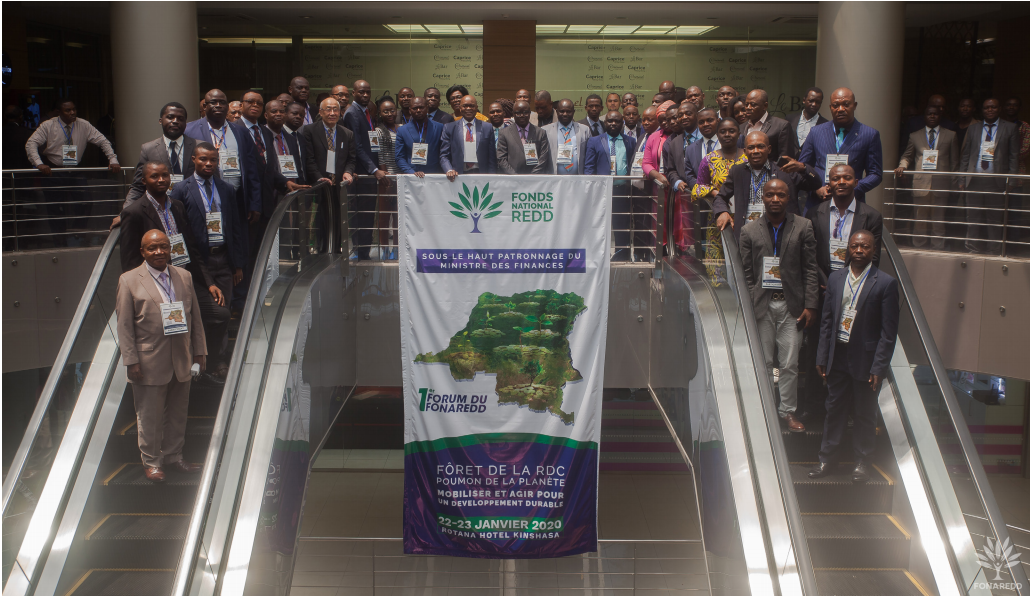 Le Premier Forum du FONAREDD a été organisé du 22 au 23 janvier 2020, sous le patronage du Ministre des Finances. Il y avait près de 250 participants, représentant les instances provinciales et nationales de la REDD+, de l’administration publique, de la société civile nationale et internationale, du monde académique, du secteur privé, des partenaires techniques et financiers ainsi que des porteurs des programmes financés par le FONAREDD, ont pris part à ces assises. Le double objectif poursuivi du Forum consistait à : (i) partager et échanger les leçons apprises durant le premier cycle de programmation (2016-2019) et (ii) lancer la réflexion sur le prochain partenariat post 2020. 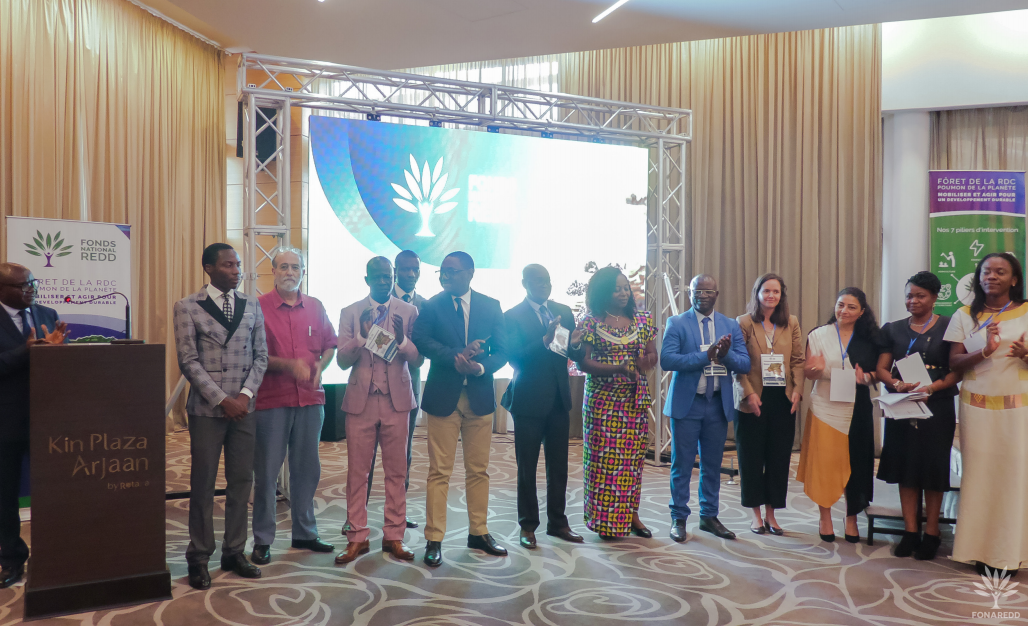 Dans son mot de bienvenue, Monsieur Félicien Mulenda, Coordonnateur du SE, a rappelé l’importance du rôle du FONAREDD, dans le contexte de la Stratégie Nationale REDD, les objectifs poursuivis par les financements FONAREDD dans le cadre de la mise en œuvre du Plan d’Investissement, des avancées réalisées à ce jour, ainsi que les perspectives d’un futur partenariat post 2020. Le mot de circonstance a été complété par une session portant sur (i) la présentation du FONAREDD (contexte, objectifs, gouvernance, réalisations), et (ii) l’état des lieux de la programmation.Les travaux du Forum ont été structurés en trois sessions clés portant sur (i) les programmes sectoriels visant les réformes et politiques habilitantes ; (ii) les programmes intégrés dans les 8 provinces cibles et (iii) la présentation du processus de préparation du cadre stratégique 2021 - 2025. A chacune de ces sessions était adossé un panel y relatif portant respectivement sur (i) les Réformes et Politiques, (ii) les Activités de terrain à impact durable, et (iii) l’Implication du secteur privé.Les deux journées de débats et échanges, ont permis aux participants de dégager cinq recommandations clés :Renforcer l’appropriation nationale et le rôle régalien de l’état dans le processus REDD+ ;Améliorer les modalités de mise en œuvre / structure du FONAREDD ;Affiner et renforcer la coordination et le suivi-évaluation ;Valoriser l’aspect anthropique de la forêt ; etRenforcer la collaboration avec le secteur privé. 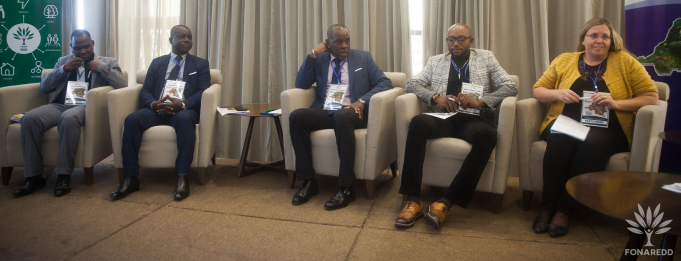 Les recommandations du Forum ont, par la suite, inspiré les consultations sur le nouveau partenariat RDC-CAFI, notamment l’enquête qui a été lancée en juin. Le SE a reçu 28 réponses à l’enquête, provenant des représentants de plusieurs ministères, des institutions de recherche, des ONG, du secteur privé et des experts indépendants. La liste ci-dessous résume quelques sujets clés relevés par les répondants à l’enquête : La responsabilisation et l’accès au financement des entités nationales ;Le renforcement de l’implication des ministères sectoriels ;La prise en compte de l'expérience et des besoins des communautés locales et des peuples autochtones au niveau provincial, en tenant compte des priorités de développement et de la lutte contre la pauvreté ;L’alignement du travail du FONAREDD à celui du CN-REDD ;La collaboration entre le FONAREDD et ACTEDD ; etLa valorisation du secteur de recherche dans le contexte du REDD+ à travers le renforcement de capacités et l’intégration des sujets pertinents dans les curricula. Les réponses à l’enquête ont préparé le terrain pour les groupes de réflexion ciblées qui seront organisés par le SE lors du deuxième semestre de 2020. Ces sessions consultatives faciliteront, à leur tour, les engagements relatifs au nouveau partenariat. Ainsi, les étapes de consultation et d’élaboration du nouveau partenariat avec CAFI se résument comme suit : Modalités de suiviEtant un fonds complexe avec d’un côté un portefeuille varié et de l’autre des engagements politiques inscrits dans la LOI, le système de suivi-évaluation géré par le SE FONAREDD est structuré en plusieurs étapes s’appliquant au portefeuille entier du fonds en prenant en compte les indicateurs pertinents, notamment les jalons de la LOI et les critères de performance déterminés pour le fonds. Grâce à l’expérience des premières années de financement des programmes sectoriels et intégrés, le FONAREDD a élaboré des mécanismes qui permettent au SE FONAREDD de disposer à des périodes précises des informations sur les performances de ses programmes mis en œuvre par des agences recrutées. Ceci permet une classification des programmes et un suivi ajusté à la maturité, la performance et l’importance stratégique des différents programmes. Un mécanisme d’alerte - à travers le suivi trimestriel des jalons avec les points focaux des ministères pertinents – permet également de signaler les jalons qui requièrent une attention particulière.Le tableau ci-dessous présente l’état d’avancement du plan de suivi du SE. Tableau 15 Etat d’avancement du plan de suivi et évaluation du SE, 30 juin 2020Lors du premier semestre 2020, afin de renforcer et consolider son système de suivi-évaluation, le SE a entamé un travail important d’élaborer un Manuel de suivi-évaluation, qui sera finalisé sous les prochains mois. Ce manuel sera conçu dans le but de fournir au FONAREDD et ses partenaires, notamment les agences d’exécutions, des orientations sur les exercices de suivi et évaluation qui sont nécessaires pour assurer le bon fonctionnement, la transparence et la redevabilité du FONAREDD. Il constituera un guide pratique pour les acteurs suivants, qui partagent la responsabilité du fonctionnement et de l’impact du FONAREDD : le Secrétariat Exécutif du FONAREDD, les agences d’exécution, le Comité de Pilotage et le Comité Technique du FONAREDD, ainsi que les points focaux des ministères sectoriels pertinents. Tandis que le manuel est toujours en cours d’élaboration, le draft contient un tableau important qui présente les différentes étapes de suivi-évaluation du FONAREDD ainsi que les entités qui les portent, les outils et activités associés, et les indicateurs et éléments à prendre en compte dans la réalisation de chaque étape. Ce tableau est présenté ci-dessous. Tableau 16 Etapes de suivi et évaluation du FONAREDD (draft extrait du Manuel du S&E)Révisions programmatiques (le cas échéant) Aucune révision a été apportée au programme. Auto-évaluation du programmeEfficacité : Malgré les retards causés par COVID, le SE a vu un semestre fructueux en termes de réalisation d’activités prévues et à l’égard de progrès vers l’atteinte des résultats attendus du programme. Comme indiqué dans le Tableau 2, le programme a atteint 75% du Résultat 1 : Le Plan d'Investissement REDD+ est mis en œuvre efficacement au travers de programmes de qualité. En ce qui concerne le Résultat 2 : La RDC mobilise des ressources additionnelles pour la mise en œuvre du Plan d'Investissement REDD+ au travers du FONAREDD, le niveau d’atteinte est à 37%, donc des efforts supplémentaires sont requis pour mobiliser encore de ressources. Cependant, ceci dépend aussi de facteurs externes, notamment la volonté et la possibilité des bailleurs externes de fournir du financement, ce qui n’a pas été facilité par le contexte COVID. Entretemps, le SE a commencé à examiner les opportunités de mobiliser des fonds domestiques à travers le système fiscal, en initiant un dialogue avec l’initiative PNUD-OCDE Inspecteurs des Impôts Sans Frontières. Efficience : Gouvernance : Veuillez voir la Section 9.1. Comme noté, le SE a réussi à assurer la bonne gouvernance du FONAREDD malgré le confinement dû au COVID. Cinq réunions du Comité Technique ont été organisées, dont trois en ligne. Gestion participative :Veuillez voir la Section 8. Comme indiqué, le SE a assuré l’organisation de plusieurs événement facilitant la gestion participative du FONAREDD, notamment les réunions du Comité Technique, le Forum FONAREDD et sa restitution, ainsi que l’enquête concernant le prochain partenariat RDC-CAFI. Genre : Veuillez voir la Section 9.1. Comme indiqué, le SE a fait du progrès important en termes d’assurer l’évaluation de tous les programmes du portefeuille selon des critères d’intégration de l’aspect genre, et travaille présentement sur le développement d’une nouvelle stratégie genre. Cependant, comme noté sur la page 21, il y a lieu de réfléchir sur comment intégrer plus de femmes dans la gestion du fonds et dans son réseau de parties prenantes. Respect des sauvegardes :Veuillez voir la section 9.5. Comme indiqué, le SE n’a pas d’obligation de faire du reporting sur la mise en œuvre des Sauvegardes socio-environnementales. Toutefois, une liste de mesures prises et d’idées d’amélioration a été présentée. Système de suivi et évaluation : Veuillez voir la Section 12. En capitalisant sur les expériences de sa première année d’opérationnelle, le premier semestre 2020 a permis au SE de renforcer ses modalités de suivi et évaluation, et de commencer l’élaboration d’un manuel sur ce sujet, qui servira d’outil d’aide tant au SE qu’aux agences d’exécutions, au CT et au COPIL. Difficultés rencontrées et mesures prisesLe premier semestre de l’année 2020 a été marqué par la pandémie COVID-19, une situation qui a posé beaucoup d’incertitude pour le FONAREDD, aussi bien pour le Secrétariat exécutif (SE) que pour les programmes financés par le Fonds. Pour l’opération du SE, les implications de la pandémie ont été les suivants : L’ensemble du personnel du SE a fait du télétravail, complet ou partiel, du 23 mars jusqu’à fin juillet. Deux collègues ont travaillé depuis l’étranger. Le télétravail a impliqué des coûts additionnels dus aux frais d’internet et de téléphonie. Pendant cette même période, la totalité des réunions organisées par le SE, y inclus les Comités Techniques, ont été tenues sur des plateformes virtuelles. En raison de la suspension de tout voyage entre Kinshasa et l’intérieur du pays, deux collègues ont été bloqués en province pendant plusieurs semaines, suite à des missions de suivi-évaluation, ce qui a causé du stress aux individuels concernés ainsi que des coûts additionnels liés aux frais de mission. Le télétravail et les réunions virtuelles ont causé certains défis, notamment en raison des coupures de courant et de la faible connexion internet ainsi que les défis, pour certains, liés à travailler à la maison entourée par la famille, en sachant que les écoles étaient fermées. Cependant, cette expérience a créé pour le SE une opportunité de se renouveler et notamment de se familiariser avec le fonctionnement des technologies de réunions virtuelles, ce qui pourra être bénéfique même après la pandémie, vu qu’elles ont le potentiel de permettre la participation d’un plus grand nombre de personnes. Afin de faire face aux difficultés liées à la pandémie, le SE a, au mois de mars, développé une matrice de risques avec des mesures d’atténuation proposées et les coûts supplémentaires attendus associés. Le SE a également demandé à toutes les agences d’exécution de soumettre une matrice similaire à propos de leur programme (illustrée par le Tableau 13), sur base de laquelle les membres du SE ont assuré le suivi des agences pendant la période de confinement. Le Graphique 2 résume les difficultés principales auxquelles le SE et les agences ont fait face à cause des mesures du gouvernement en réponse à la pandémie. Graphique 2 Principales difficultés affrontées par le SE et les Agences d’exécution en raison du COVID-19, premier semestre 2020Tableau 17 Matrice de risque COVID-19 pour les Agences d’exécution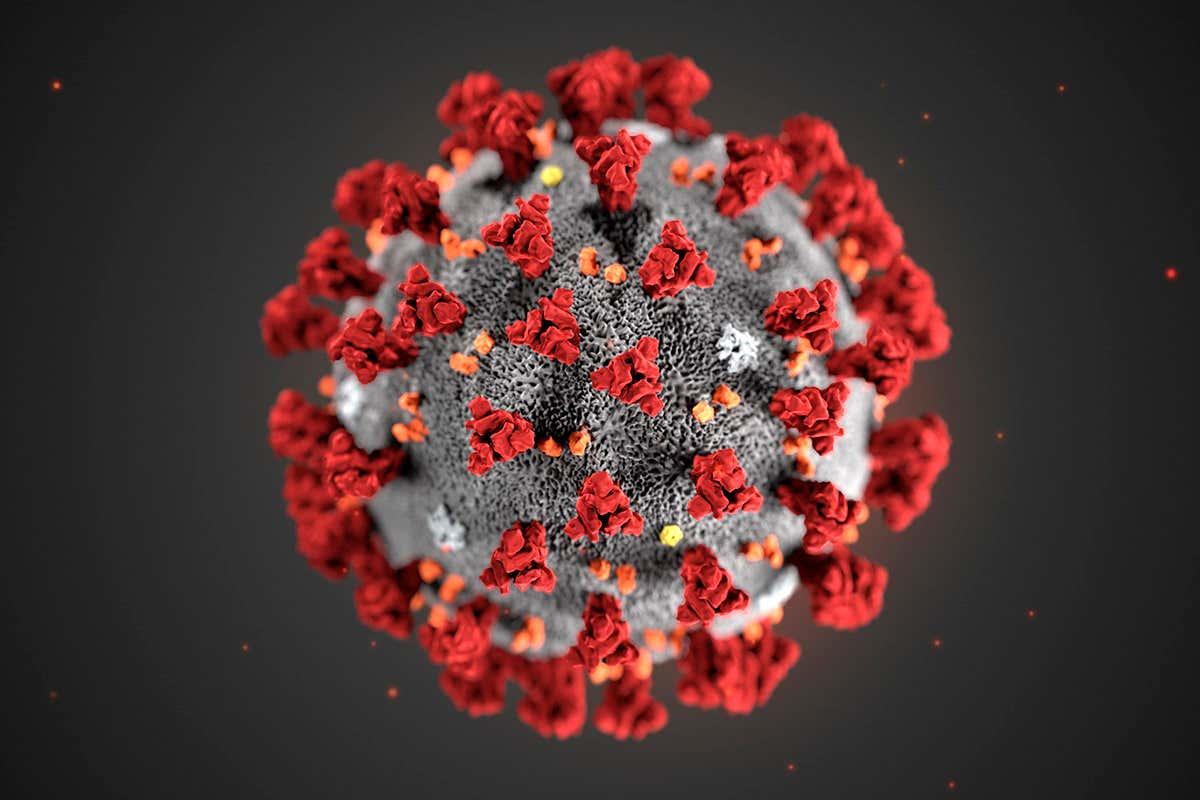 Défis et leçons apprises dans la mise en œuvre du Programme d’Appui au SELa dualité de perspectives et l’équipe hybride du SE FONAREDD  Conclusion et recommandationsIl sera essentiel de renforcer davantage les capacités d’évaluation des programmes, notamment à travers le Manuel de S&E et un système robuste de critères d’évaluation, permettant d’évaluer tous les programmes selon les mêmes conditions et de justifier les notations attribuées à chaque programme auprès des agences. Au cas où la ville de Kinshasa fera à nouveau face à une période de confinement, il est essentiel que le SE tire les leçons de l’expérience vécu ce semestre, afin de renforcer davantage les capacités de télétravail, tenue de réunions et suivi des programmes à distance, et priorisation d’activités le cas échéant. L’organisation du Premier Forum du FONAREDD en janvier a été une occasion pivotale de mieux faire connaitre le travail du Fonds et d’échanger avec près de 250 parties prenantes sur ses priorités futures, ainsi qu’un stimulant important pour les membres du SE. L’organisation d’une deuxième Forum au moment opportun devrait donc être considérée.Le Rapport annuel 2019 du FONAREDD a été félicité par les bailleurs et les partenaires grâce à son caractère analytique, détaillé et structuré. Ceci présente au SE l’occasion de tirer des leçons des préparations de ce rapport afin d’élaborer un même meilleur rapport l’année prochaine, en adaptant les données qu’il demande des AE au cours de l’année au format du rapport, et en finalisant le rapport plus tôt. AEAgence d’exécutionCAFIInitiative pour les Forêts de l’Afrique CentraleGTCR-RGroupe de Travail Climat REDD – Rénové SESecrétariat exécutifTitre du Programme & RéférenceSecrétariat exécutif du FONAREDD, 00105166, 00117888  Numéro de référence du Programme/MPTF MPTF Office Project Reference Number: 1050542, 117920Localité, Secteur/Thème(s) du ProgrammeKinshasa, gestion du FONAREDDPartenaires de mise en œuvrePNUDOrganisations participantesPNUD et CTR/MinFINBudget du Programme (USD)15 866 934 USDDurée totale programme (mois):  Non déterminéDate d’approbation du programme en COPIL FONAREDD (dd.mm.yyyy):09/05/2016 ; l’addendum du Programme d’appui au SE-FONAREDD a été approuvé le 05 Septembre 2019.Date de transfert de fonds par MPTF (dd.mm.yyyy):07/04/2017Date de lancement officiel/Démarrage effectif (dd.mm.yyyy): N/ADate de clôture originale (dd.mm.yyyy)  N/ADate de clôture actuelle (dd.mm.yyyy)N/ADécaissements au 30/06/20204 742 911 USDDépenses globales (USD) au 30/06/20 203597106 USDTaux de consommation de la 1ère tranche76%Date d’évaluation à mi-parcours le cas échéantContact (Nom, titre, organisation participante et adresse mail :Mirey Atallah, Conseiller Technique Principal, PNUD Mirey.atallah@undp.org; mirey.atallah@fonaredd-rdc.orgActivités prévuesActivités réalisées au 30 juin 2020Source de vérificationEn cas d’une réalisation incomplète, activités prévues pour plus tard, ou commentaires1.1 Programmation et supervision par les structures de gouvernance du Fonds1.1 Programmation et supervision par les structures de gouvernance du Fonds1.1 Programmation et supervision par les structures de gouvernance du Fonds1.1 Programmation et supervision par les structures de gouvernance du FondsTenue des réunions du COPIL et engagement des membresAucune réunion COPIL tenue pendant la période, mais un travail de préparation effectué en vue de la tenue du COPIL prévu pour le 12 août, ainsi que l’élaboration d’une proposition d’approche de vérification à distance des performance de programmes en des décaissements de leur deuxièmes tranches , en raison du contexte COVID-19. Tenue des réunions du CT et fonctionnementCinq réunions CT tenues pendant la période (CT27-CT31). Informations sur les résolutions adoptées disponibles dans le chapitre Gouvernance du présent rapport. Document CT disponibles sur le site web FONAREDD (à noter que certains documents ne sont pas encore mis en ligne.) Mise à jour plus régulière des documents CT en ligne quand le nouveau site web FONAREDD sera opérationnel. Harmonisation, études complémentaires et capitalisation (modélisation de la transition énergétique, évaluation des RE potentielles, cadrage des mesures de conservation)Préparations en cours des TDR d’une étude de modélisation de la transition énergétique, conjointement avec l’AFD, ainsi que d’une deuxième étude de modélisation des impacts de différents scénarios d’investissements.Lancement de l’AMI des deux études pour lesquelles les préparations des TDR sont en cours.  Coordination intersectorielle pour le suivi de la LOIRéunions et suivi des points focaux des ministères sectoriels. Production de deux rapports d’activités des PF.Coordination avec les instances provincialesParticipation des gouverneurs des provinces lors de la Restitution du Forum du FONAREDD (le 10 mars).Suivi de la LOI et encadrement des points focauxDeux réunions avec les points focaux des ministères pour suivre le progrès vers les jalons. Encore deux réunions trimestrielles prévues lors du deuxième semestre 2020. 1.2 Programmation et suivi évaluation du portefeuille1.2 Programmation et suivi évaluation du portefeuille1.2 Programmation et suivi évaluation du portefeuille1.2 Programmation et suivi évaluation du portefeuilleFinalisation de la programmation CAFI (Normes, Gouvernance MEDD) et décaissement des 2e tranchesTransfert de la 2e tranche déjà approuvé pour un programme (SNSF). Dispositions transitoires (en raison du COVID) pour l’approbation de la 2e tranche pour cinq autres programmes proposées au CT.  Les TDR du programme Normes seront présentés au CT32 le 23 août. 
Les TDR du Programme Gouvernance sera finalisé plus tard.
En ce qui concerne les 2e tranches des programmes, elles seront approuvées par le COPIL à travers les dispositions transitoires.Initiation du nouveau cycle de programmation 2020-2021Consultations concernant le nouveau cycle sont tenues, au travers d’une enquête auprès des parties prenantes congolaises. Les négociations avec CAFI sur le cadre stratégique du nouveau partenariat ont commencé. Lancement officiel des négociations du nouveau partenariat lors du COPIL10 le 12 août. Prochaine étape de consultation auprès de la partie congolaise sous forme de groupe thématiques.  Suivi-Evaluation du portefeuilleSuivi-évaluation continu de tous les programmes par l’équipe Programmation ; collecte des PTBA 2020 ; participation aux COPIL des programmes (PROMIS et autres) ; trois missions de suivi sur terrain réalisées (Sud Ubangi, Mongala et Equateur)Consolidation informatisée du S&ELancement de l’Appel d’offre pour le recrutement d’une firme chargée de produire l’outilLe processus de recrutement est en cours, de finalisation. Il a pris du retard en raison de la pandémiePréparation et approbation du rapport d’activités du Fonds 2019Rapport annuel 2019 finalisé et félicité par le CT pour sa qualité et sa construction, apportant des éléments analytiques tant sur la performance du Fonds, les piliers du Plan d’Investissement et de la LOI ainsi que la performance des programmes. Validation du rapport par le COPIL10 le 12 août. Finalisation de la mise en page par l’infographe sous contrat avec le SE prévu pour mi-août.  Evaluations indépendantes des projets du PortefeuilleAucune évaluation n’a été effectuéeCommuniqué CT31 Les contraintes de mouvement et de recrutements dus au COVID, ont empêché le SE de mobiliser l’expertise nécessaire pour mener à bien les évaluations indépendantes. Par conséquent, en notant l’urgence d‘effectuer les décaissements aux programmes dont la trésorerie ne permet plus d’exécuter leurs activités, le SE a proposé des dispositions transitoires au CT31.  Renforcement des capacités SEQuatre nouveaux membres de l’équipe embauchés ; retraite d.Mise en place d'un système de suivi-géoréférencéLes TDR ont été lancés ; les parties prenantes du FONAREDD ont été consultées sur le sujet d’un tel système lors de l’enquête sur le nouveau partenariat RDC-CAFI. Mise à jour de la vérification indépendanteLa collecte de documents pour préparer la mise à jour de la vérification indépendante a commencé. Evaluation du FondsLes préparations de l’évaluation ont commencé vers la fin du semestre. Il reste à exécuter l’évaluation.IndicateursBaseline 2016Cibles 2019Résultats atteints fin 2019Cibles 2020Résultats atteints mi-2020Pourcentage de réalisationSource de vérificationEn cas d’une réalisation à moins de 100%, activités prévues pour plus tard, ou commentairesPropositions reçues pour la mise en oeuvre du PIZéroPipeline de 30 Millions et 2 nouvelles provinces inclues xPipeline de 30 Millions et 2 nouvelles provinces incluesDeux nouveaux PIREDD sont dans le pipeline avec un budget total de 78 millions USD : dans les provinces de Ko-Lomami (avec un budget de 42 millions USD dont 12 millions de co-financement d’Enabel) et Maniema (avec un budget de 36 millions USD dont 6 millions de co-financement de la GIZ). 
260%Communiqués de CT27 (Maniema) et CT30 (Ko-Lomami), Résolution 8/CT30, Résolution 2/CT27Montant et nombre de programmes approuvés en COPILLe COPIL du FONAREDD a approuvé 44 M USD en octobre 2016 190 Millions en financement CAFI approuvés                              190 millions USD dans le cadre de la Lettre d’Intention et 25 millions d’USD supplémentaires de la Norvège (mais également à travers CAFI), ainsi que 4 millions du Royaume de Suède sur le Programme Intégré REDD+ de la province de l’Equateur (PIREDD Equateur), soit 219 millions approuvés en COPIL190 Millions en financement CAFI approuvésPareil qu’à la fin 2019115%Rapport annuel 2019Nombre de programmes opérationnels Le FONAREDD a lancé un cycle de programmation de 122 M USD en Mai 2016 ; aucun programme opérationnel en 201614 Programmes opérationnels en 201915 programmes opérationnels à la fin de 201922 Programmes opérationnels en 202015 programmes sont opérationnels. Encore deux ont été financés par le COPIL (Savanes et PGDF). 68%Rapport annuel 2019Les programmes Savanes et PGDF verront leur démarrage effectif lors du deuxième semestre 2020. Nombre de rapports de suivi soumisZéro 9 rapports annuels dont le rapport consolidé du fonds15 rapports annuels des agences d’exécution reçus fin 2019 / début 202014 rapports annuels dont le rapport consolidé du fonds 2020 et au moins 4 missions d'évaluation des PIREDDTrois missions d’évaluation des PIREDD : Equateur, Sud Ubangi et Mongala. 75%Le pourcentage de réalisation ne concerne que les missions d’évaluation des PIREDD. Les rapports annuels 2020 seront soumis début 2021, donc ce point est non applicable pour la période sous examen. En ce qui concerne les rapports annuels 2019 des programmes, 15 ont été soumis et le rapport consolidé du fonds a également été finalisé. Outils de suivi de la programmation développés et mis à jour dont la LOIDraft de matrice de gestion des risques ; cadre de résultat du Plan d'Investissement ; indicateurs de CAFI Suivi georéférencé et informatisé du portefeuille mis en place, matrice de suivi des Jalons mise à jour de manière trimestriellexxSuivi géoréférencé et informatisé du portefeuille mis en placeLes TDR pour l’outil de géoréférencement ont été lancés ; les TDR standards de missions PIREDD ont été approuvés ; trois missions de suivi ont été effectuées : à Sud Ubangi, Equateur et Mongala. 30%TDR sur l’outil de géoréférencementSept soumissions reçues au mois de juillet/août ; évaluations des offres en cours. Classification des programmes selon les indicateurs de performance du FONAREDD (dont taux de décaissement et genre)Pas de système de classification de performance des programmes4 Programmes au minimum classifiés en vert / programmes performants1 programme classifié en vert dans le Rapport annuel 2019 du FONAREDDSystème de classification des programmes mis en place et mécanisme de gestion des programmes à risques effectifSystème de neuf critères de performance mis en place et employé dans le Rapport annuel 2019. Sous-critères développés vers la fin du premier semestre 2020, pour utilisation dans le prochain rapport annuel.Les programmes à risques ont été discutés en CT, et le CT30 a demandé au SE d’examiner les possibilités de suspension du Programme d’Appui aux Peuples Autochtones.  60%Rapport annuel 2019 ; draft du Manuel de suivi et évaluation ; communiqué du CT30Proposition soumise au COPIL10 (12/08/2020) mandatant le SE pour pour assurer le suivi de mesures correctives adéquates des programmes notés faibles dans le rapport annuel 2019, et pour faire des propositions sur le devenir de programmes dont la performance est cotée faible sur 2 ou 3 exercices successifs. Matrice de suivi des Jalons mise à jour de manière trimestrielle, matrice de suivi des recommandations de la revue annuelle mise à jour mensuellementRéunions trimestrielles tenues avec les points focaux des ministères sectoriels, et la matrice de suivi des jalons a été mise à jour chaque fois.  100% Communiqués des réunions avec les points focauxPourcentage de réalisation globale du Sous-produit 1 :75%Activités prévuesActivités réalisées au 30 juin 2020Source de vérificationEn cas d’une réalisation incomplète, activités prévues pour plus tard, ou commentaires2.1 Mobilisation des ressources2.1 Mobilisation des ressources2.1 Mobilisation des ressources2.1 Mobilisation des ressourcesEtude sur les Flux FinanciersLes TDR de l’étude ont été finalisés. Un cabinet d’étude ainsi qu’un consultant national ont été recrutés. Le premier livrable a été finalisé. TDR de l’étude ; le premier livrableLe cabinet et le consultant continueront à travailler sur les cinq livrables restant jusqu’à 2022.Revue et révision du PIRASxxParticipation au board de CAFIParticipation et présentation (par le Coordonnateur du FONAREDD) à deux réunions du board : le 31 mars et le 24 juin. Rapports des réunions de CAFI ; diaporamas de présentations du Coordonnateur Participation aux missions de mobilisation de ressourcesxxxFonds de préparation des programmesLe CT29 a adopté une résolution sur les fonds de préparation des programmes, en demandant au SE de revoir la note présentée sur base des observations du Comité. Communiqué du CT29Le SE est en train de finaliser la note et s’assurera que l’Agent Administratif puisse donner son quitus avant de la soumettre au CT pour validation. Alignement mobilisation des bailleursLe dialogue avec l’UE et USAID s’est poursuivi afin de réaliser un alignement entre leurs portefeuilles avec celui du FONAREDD. La pandémie n’a pas mis fin au dialogue et une discussion sur l’inclusion potentielle du FONAREDD dans le MoU d’USAID avec le gouvernement congolais a été discutée. Plusieurs institutions de financement de développement avec un intérêt dans la foresterie durable et les énergies renouvelables ont été identifiés, dont notamment Swedfund, Norfund et le Global Impact Fund financé par Finnfund. Un dialogue pour une collaboration potentielle future a été initié. Le FONAREDD a aussi tenu une réunion/effort de plaidoyer pour s’informer sur les possibilités du « responsAbility Energy Access Fund », qui finalement ne va pas inclure la RDC.xLes discussions se poursuivront durant le deuxième semestre 2020. Préparation du manuel de procédures pour ERPA et contribution Pays BasContribution des Pays-Bas canalisée à travers CAFI. 0Des imprévus en lien avec l’ERPA ont retardé l’entrée en vigueur. Consultations et mobilisation autour du cadre stratégiqueEnquête en ligne organisée en juin sur le cadre stratégique (envoyée à 181 personnes ; 28 réponses reçues). Préparations de groupes thématiques ciblées. Enquête disponible sur https://fr.surveymonkey.com/r/CVYYPNS (mais sera enlevé du site web plus tard).  Suite au COPIL 10, des groupes thématiques avec les parties prenantes congolaises seront organisés. Négociation LOI 2021-2024Travail préparatif du lancement officiel des négociations concernant la nouvelle LOI au COPIL 10.  Documents relatifs au COPIL10La mise en place des groupes thématiques nationaux seront  et les discussions au sein de ces structures seront suivis par des négociations avec CAFI et autres bailleurs. Appui à la mobilisation de la finance climatTrois réunions tenues concernant une éventuelle soumission au Fonds vert pour le Climat, avec le Ministère de l’Environnement et du Développement Durable, le Programme des Nations Unies pour l’environnement et la société civile. Travail suspendu en raison de difficultés techniques d’estimation du taux de déforestation et d’émissions pour la période 2014-16.  Compte rendu des trois réunionsLes discussions sur le Fonds vert pour le climat seront repris ultérieurement. 2.1 Partenariat et engagement stratégique2.1 Partenariat et engagement stratégique2.1 Partenariat et engagement stratégique2.1 Partenariat et engagement stratégiqueParticipation à la CCNUCC et autres forumsN/A : le COP de la CCNUCC n’avait pas lieu pendant la période sous examen. N/AEn raison du COVID-19, le COP26 du CCNUCC a été reporté au 2021. Institutionnalisation du FONAREDDxxxForum FONAREDDForum organisé 22-23 janvier avec près de 250 participants ; restitution du Forum le 10 mars. Les recommandations découlées du Forum ont alimenté les consultations concernant le cadre stratégique du nouveau partenariat. Rapport annuel 2019Outils de communicationPremier Echos du FONAREDD publié, et le deuxième préparé. Nouveau site web préparé. Site web du FONAREDDLe deuxième Echos du FONAREDD seront publiés et le nouveau site web sera lancé pendant le deuxième semestre 2020. Revue annuelleN/AN/ALa revue annuelle se tiendra au dernier trimestre de l’année. IndicateursBaseline 2016Cibles 2019Résultats atteints fin 2019Cibles 2020Résultats atteints mi-2020Pourcentage de réalisationSource de vérificationEn cas d’une réalisation incomplète, activités prévues pour plus tard, ou commentairesVolume de financements capitalisant le FONAREDD, dont contribution domestique200 Millions de CAFI, zéro contribution domestique15 Millions supplémentaires en capitalisation directe du FONAREDD et/ou co-financement direct des programmes, zéro contribution domestique 16% du portefeuille financé provient des cofinancements (3,4 millions USD de co-financement de JICA pour le PIREDD Kwilu, 25 millions de la Norvège pour PROMIS, et 4 millions de la Suède pour le recrutement d’un Bilateral Associate Expert). 15 Millions supplémentaires en capitalisation directe du FONAREDD et/ou co-financement direct des programmes ; 
250,000 en contribution domestique ; 
nouveau cadre de coopération négocié avec CAFI16% du portefeuille financé provient des cofinancements (3,4 millions USD de co-financement de JICA pour le PIREDD Kwilu, 25 millions de la Norvège pour PROMIS, et 4 millions de la Suède pour le recrutement d’un Bilateral Associate Expert) ;  
; inclusion du FONAREDD dans la Loi de finance ; négociations sur le nouveau partenariat RDC-CAFI en cours.30%Rapport annuel 2019Les réunions tenues avec les bailleurs potentiels et les analyses effectuées ont permis d’identifier des pays qui voudront éventuellement contribuer au FONAREDD à travers soit un alignement de ressources, soit une contribution directe, soit du co-financement. Le travail d’identifier de nouveaux bailleurs continuera dans le contexte des négociations du nouveau cycle de financement. La provision incluse dans la Loi de finance n’a pas encore été matérialisée. Volume de financements Alignés au Plan60 Millions du FIP30 MIllions US$ d'alignement signés dont avec USAID, Financements FEM et GIZ xx30 Millions USD d'alignement signés dont avec USAID, Financements FEM et GIZSept millions USD du FEM approuvées, 18 millions USD de la GIZ en négociation pour le PIREDD Maniema, et 25 millions USD de l’USAID en négociation pour le projet Forest and Biodiversity. 23%xMême si seulement 23% de la cible a été approuvé, il est à noter que les financements en négociation surpassent la cible. Taux de décaissement du FONAREDD aux agencesZéro80% de la capitalisation Le taux de décaissement des financements du FONAREDD vers les Agences d’Exécution s’élevait à 66% à la fin de l’année 2019.Minimum 80% de la capitalisation annuelle du Fondsxx.82%Rapport annuel 2019Nombre de secteurs intégrant les dynamiques REDD dont le secteur privéUn seul secteur, celui de l'environnement7 secteurs au totalSix ministères sectoriels mobilisés : aménagement du territoire, foncier, santé, énergie, agriculture, environnementLe secteur privé est mobilisé pour appuyer les dynamiques mises en place par le FONAREDDRAS0%N/APourcentage de réalisation globale du Sous-produit 2 :37%Activités prévuesActivités réalisées au 30 juin 2020Source de vérificationEn cas d’une réalisation incomplète, activités prévues pour plus tard, ou commentairesRessources humaines pour la gestion administrative et financièrexActivités de coordination du SecrétariatRetraite annuelle tenue en févrierRapport de la retraite soumis au PNUDServices communsxxxIndicateursBaseline 2016Cibles 2019Résultats atteints fin 2019Cibles 2020Résultats atteints mi-2020Pourcentage de réalisationSource de vérificationEn cas d’une réalisation incomplète, activités prévues pour plus tard, ou  commentairesLe Secrétariat met en place les équipes nécessaires pour son fonctionnementDeux coordonnateurs, deux conseillers internationaux, un assistant administratifLe nouvel organigramme du SE FONAREDD est approuvé et toute l'équipe recrutéeToute l’équipe sauf trois personnes est recrutée. Le nouvel organigramme du SE FONAREDD est approuvé et toute l'équipe recrutéeToute l’équipe est recrutée :  Quatre nouveaux membres du SE ont été recrutés lors du premier semestre 2020, dont un Junior Professional Officer financé par la Norvège, deux associés de suivi et évaluation, et un expert senior en programmation, suivi et évaluation. 100%Le recrutement d’un P3 s’est montré infructueux.  Pourcentage de réalisation globale du Sous-produit 3 :100%IndicateurLigne de base en RDC (ou date à laquelle elle sera renseignée)Cible (approuvée dans le document de programme) Fréquence de reporting Progrès réalisé au 30 juin 2020Fonds National REDD+ en placeAbsence d'un Fonds National REDD en RDCFONAREDD opérationnel et fonctionnel Une fois100% - le FONAREDD est opérationnel et fonctionnel1) Site FONAREDD opérationnel
3) Rapports des projets et du SE réguliers en ligne
4) Dispositif de plaintes et recours opérationnels et accessible au publicExistence de certains site internet pour les agences d'exécutionSite FONAREDD
Semestrielle100% - le site FONAREDD est opérationnel (et un nouveau site est en cours de développement), les rapports semestriels et annuels des projets et du SE sont mis en ligne, et il y a un mécanisme de plaintes et de recours sur le site web FONAREDD (mais il est à noter qu’aucune plainte a été reçu depuis sa création, ce qui indique peut-être qu’il n’est pas suffisamment bien connu). Nombre de jours (en moyenne) entre l’annonce publique d’une réunion (CT, COPIL) et sa tenueN/A15 jours calendaire selon le mode opératoire du CT et COPIL du FONAREDDSemestrielleL’invitation des réunions est diffusée trois semaines en avance pour le CT, et deux semaines en avance pour le COPILNombre de produits élaborés (plaquettes ou autre support papier) pour communiquer sur les programmesN/ADeux par an/projet ou programmeAnnuelleUne vidéo institutionnelle d'information sur ce qu'est le FONAREDD ; une maquette de brochure d'information générale sur le FONAREDD (imprimé en 1000 copies) ; une maquette de brochure d'informations sur les PIREDD (en cours d'impression) ; deux bulletins d'information trimestriels ; des communiqués de presse pour trois événements clés (forum, restitution du forum et lancement des travaux d'élaboration de la politique forestière nationale). Nombre d'indicateurs du PI dans le plan national de développementAsence34 indicateurs prévusUne fois22 indicateurs intégrés dans le PNSDNombre de réunions entre ministères tenues sur la REDD+ (en RDC : COPILs) Faible organisation de réunionsUne ou deux fois l'anSemestrielle9 COPIL tenus en tout ; aucun pendant le premier semestre 2020Perception des parties prenantes sur l’augmentation ou la diminution des actes ou risques de corruption et sur l’efficacité des mesures entreprises N/AUne amélioration de la perceptionUne foisL’évolution du progrès vers cet indicateur ne relève pas directement du FONAREDD, mais sera mesuré sur base des indicateurs standards de perception de la corruption, notamment le Corruption Perception Index de Transparency International (qui a attribué à la RDC un score de 18 sur 100 en 2019) et l’indice Ease of Doing Business de la Banque mondiale (qui a classé la RDC en tant que 183ème sur 190 pays en 2019).% de plaintes et recours traité (Nombre de plaintes enregistrées par le biais des mécanismes officiels)Non disponible avant le FONAREDD/zéro en 2016100% de cas sont traités suivant le mécanismeAnnuelleN/A – aucun plainte a été reçuMatrice de gestion des risques actualiséeAbsenceLa matrice de gestion des risques est actualisée par les projets, et appliquée, y compris dans la gouvernance des projets.AnnuelleLa matrice de gestion de risques sera mise à jour avant la fin 2020. Chaque groupe d’intérêt dispose de représentants qualifiés dans les structures de gouvernance des programmesFaibleLes représentants des peuples autochtones, des femmes, des principaux groupes d’intérêts dans les structures de gouvernance sont représentatifs.Dans le CT et le COPIL du FONAREDD, la société civile, les peuples autochtones et les jeunes sont représentés à travers le GTCR-R. Les bailleurs et le gouvernement sont également représentés. Existence et application de la matrice de gestion participative des projetsAbsenceTous les projets sont encadrés par une méthodologie participative inclusive.AnnuelleLe canevas des rapports semestriels et annuels des programmes, tel que défini par le SE, requièrent de chaque agence qu’elle rapporte sur la gestion participative.Période de Janvier 20XX à Décembre 20XXPériode de Janvier 20XX à Décembre 20XXPériode de Janvier 20XX à Décembre 20XXPériode de Janvier 20XX à Décembre 20XXPériode de Janvier 20XX à Décembre 20XXPériode de Janvier 20XX à Décembre 20XXN°Descriptif du JalonObjectif du pilier pertinent de la Lettre d’IntentionProgrès accomplis Points d’attention particulièreSolutions proposées 8aLes résultats des interventions REDD+ sont mis à disposition du public de manière transparente au travers de rapports annuels publiés d’ici la fin du 1er trimestre de l’année suivante Gouvernance : Promouvoir l’alignement dans le pays des interventions du secteur public et privé, national et international sur les objectifs REDD+ ; assurer la transparence et la consolidation de l’information ainsi que l’application de la loi dans les secteurs pertinents pour la REDD+. Les rapports semestriels et annuels des agences et le rapport annuel du Fonds sont publiés sur le site web du FONAREDD. Les rapports annuels (des agences et du Fonds) sont également publiés sur le site web MPTF. RASRAS8eAnalyse détaillée des risques, d’ici à la fin 2016, réalisée en concertation avec les parties prenantes pertinentes, et mise en œuvre de mesures d’atténuation spécifiques et efficaces visant à assurer la transparence, la redevabilité et la bonne gouvernance dans la gestion fiduciaire, y compris dans la mise en œuvre du portefeuille d’interventions de la Stratégie‐cadre nationale et du plan d’investissement national REDD+. Gouvernance : Promouvoir l’alignement dans le pays des interventions du secteur public et privé, national et international sur les objectifs REDD+ ; assurer la transparence et la consolidation de l’information ainsi que l’application de la loi dans les secteurs pertinents pour la REDD+. RASRASIl est prévu de mettre à jour la matrice de gestion de risques avant la fin de l’année. Résultats  Budget Total (USD) Budget prévu 20……Dépenses 1ère semestre ou annuelles 20…Solde au …..20…..Taux de décaissementRésultats  Budget Total (USD) Budget prévu 20……Dépenses 1ère semestre ou annuelles 20…Solde au …..20…..Taux de décaissementRésultat 1…........................Résultat 1.1. …..................Résultat 2….....................Résultat 2.1….........Total N° du ContratIntitulé et thématiqueMontantDate signature contratDate début des travauxDate fin ContratDélai Exécution PrévuCommentairesIC-LGL/CM/2020-35Infographe pour mettre en page le rapport annuel 2019 et pour créer les canevas des différents documents 4000$ 22 juin 2020 22 juin 2020 22 août 2020 N/A RAS xxEvaluation du FONAREDD xx xx xx xxFaune et Flore RéunionSujet des résolutions adoptéesSuivi assuré ou prévu par le SECT27 (15/01/2020)Validation d’une proposition par ENABEL d’addendum du PIREDD MongalaCT27 (15/01/2020)Validation d’une proposition de TDR concernant la réalisation des activités d’appui à la réforme foncière, l’aménagement du territoire, l’agriculture durable et la dissémination des services de planning familial sous le PIREDD Orientale. CT27 (15/01/2020)Résolution concernant l’élaboration du document de programme pour le PIREDD ManiemaCT28 
(20/02/2020)Déclencheurs du décaissement de la deuxième tranche des programmesCT29 (23/04/2020)Préparation des TDR pour la circonscription programmatique du PIREDD KO-LOMAMI et d’une note d’explication de l’accord gré à gré avec l’agence porteuse, EnabelLes TDR et la note explicative ont été préparés et validés par le CT30. CT29 (23/04/2020)Lancement d’un AMI concernant la reprise du PIREDD Sud Ubangi suivant le désistement de la Banque mondialeAMI lancé le 10 juillet 2020 ; soumissions évaluées et présentées au CT32 le 20/08/2020.CT29 (23/04/2020)Accès aux fonds de préparation des programmesCT30 
(27-29/
05/2020)Programme d’Appui à la Réforme d’Aménagement du Territoire (AT) : renforcement du Contrôle Qualité et de l’appui technique apporté au processus d’AT ; renforcement de la préservation des forêts à travers le processus ; appui au MinAT pour la préparation d’une matrice d’observations des consultations et leur prise en compte ou non la politique/loi.CT30 
(27-29/
05/2020)Suivi rapproché du Programme d’énergie durableCT30 
(27-29/
05/2020)Suivi du Programme de Gestion Durable de l’Agriculture : évaluation du plan de travail ; préparation d’une session en CT sur la vision du MinAg sur les aspects forêt et développement du secteur agricole ; examen de la feuille de route et les TDR de formulation de la politique agricoleCT30 
(27-29/
05/2020)Validation des TDRs et de la note de gré à gré du PIREDD Ko-LomamiCT30 
(27-29/
05/2020)Inquiétude quant au Programme d’Appui Aux Peuples Autochtones ; examen de la possibilité de suspendre le programme. CT30 
(27-29/
05/2020)Suivi du PIREDD Kwilu : Prise en compte des deux sources de financement ; appréciation des critères de sélection des communautés bénéficiaires ; évaluation des PTBA 2020 et 2021 compte tenu du COVID ; renforcement de l’implication du gouvernement provincial  CT30 
(27-29/
05/2020)Mesures de renforcement de la performance du PIREDD OrientalCT30 
(27-29/
05/2020)Mesures de renforcement de la performance du PIREDD Sud UbangiCT30 
(27-29/
05/2020)Validation du Rapport annuel 2019 du FONAREDDCT31 (03/07/2020)Aucune résolution a été adoptée. CritèreActions prises pour intégrer l’aspect genreRésultatsCoût en USDDéfis ContexteLa responsable genre au sein du SE a continué à proposer des mesures pour mettre l’intégration de l’aspect genre sur l’agenda du FONAREDD et pour renforcer l’égalité des genres dans nos activités, notamment à travers les activités listées ci-dessous. NDComme le FONAREDD a plusieurs priorités, il est parfois difficile de mettre en avant les priorités genre. Un aspect qui manque est une analyse complète de l’aspect genre en relation avec le changement climatique et la perspective REDD+. Ceci est prévue dans le contexte du programme d’appui du PNUD à la CDN. Un groupe de travail avec une expertise genre a été lancé durant le mois de juillet 2020. Mise en œuvre/ActivitésL’élaboration d’une note d’orientation pour l’intégration de l’aspect genre au niveau de la programmation du FONAREDD est en cours de finalisation/validation par le SE FONAREDD. Le SE FONAREDD a tenu plusieurs ateliers afin de sensibiliser les responsables des programmes (intégrés) sur les sauvegardes, y inclus l’intégration de l’aspect genre. Un atelier pour réunir tous les responsables de programmes sur les sauvegardes, y inclus l’aspect genre, a été reporté dû à la crise pandémique.La stratégie/note d’orientation est toujours en cours de validation. NDRien à signalerSuivi-EvaluationLes critères d’intégration de l’aspect genre ont été renforcés et consolidés.   Dans le rapport annuel 2019 du FONAREDD, tous les programmes ont été attribués une notation genre, et une analyse associée a été élaborée pour chacun. NDIl est parfois difficile de mesurer l’intégration de l’aspect genre dans les programmes exécutés par les agences, surtout s’ils n’ont pas soumis des informations suffisamment riches dans leur rapport semestriels et annuels. Suivi-EvaluationA travers son appui aux programmes sectoriels portant sur l’élaboration et les réformes des politiques et des lois, le SE a soutenu l’intégration de l’aspect genre dans ces processus.  L’appui du SE a contribué à intégrer la perspective des femmes et l’égalité des genres dans les domaines fonciers, de l’utilisation des terres ou de la répartition des droits d’usage (Aménagement du Territoire et Réforme Foncière).NDIl reste difficile d’augmenter la participation égale des hommes et des femmes dans les processus participatifs liés à l’élaboration des projets lois et la répartition des droits d’usage. La vision holistique pour réaliser les objectifs de l’égalité des genres requiert plusieurs composantes qui ne sont pas toujours inclus dans les activités des programmes du Fonds (éducation, sensibilisation, responsabilisation et changement de comportement)BudgetLe SE FONAREDD a une responsable pour l’intégration de l’aspect genre. Cependant, il n’y a pas de budget précis pour les activités et les mesures pour renforcer l’intégration de l’aspect genre. Le budget genre pour les programmes est à la charge des AE. NDLe budget des AE pour l’intégration de l’aspect genre reste peu clair, il reste à éclaircir cet aspect afin de renforcer l’intégration de l’aspect genre. Le plan d’action pour renforcer l’intégration est en cours et permettra de prévoir les besoins en matière de missions et autres postes budgétaires nécessaires. Les principes de sauvegardes définis par le FONAREDD (2016)Actions réaliséesPropositions de potentielles mesures d’améliorationPrincipe 1 : Les activités REDD+ doivent protéger les forêts naturelles, favoriser l’accroissement des services environnementaux et renforcer la préservation de la biodiversité.(Cancun a ; IFC norme 6)A travers son travail de programmation et de suivi et évaluation, qui se base sur la Stratégie Nationale REDD+ de la RDC, le SE assure la mise en œuvre de programmes qui contribuent à la réduction de la déforestation et la dégradation des forêts. Renforcer l’aspect de préservation de la biodiversité du portefeuille FONAREDD, au travers de l’inclusion de la conservation et la régénération des forêts.  Principe 2 : Les activités REDD+ doivent favoriser la transparence et la bonne gouvernance. (Cancun b)Transparence : Tout les rapports semestriels et annuels relatifs au FONAREDD et son portefeuille sont disponibles sur le site web du FONAREDD ; la même chose vaut pour tous les documents relatifs aux réunions CT et COPIL. L’élaboration d’un nouveau site web, qui est présentement en cours, vise à améliorer la disponibilité de documents.Gouvernance : Toute décision concernant la gestion du FONAREDD et les programmes de son portefeuille est prise par le Comité de Pilotage, sur recommandation par le Comité Technique. Les deux comités consistent des représentants du gouvernement, de la société civile et des bailleurs. Transparence : Mettre à jour le site web même plus régulièrement, pour assurer qu’il n’y a pas de retard de disponibilité de documents. Gouvernance : Assurer une meilleure représentation des groupes vulnérables, tels que femmes, jeunes et peuples autochtones, dans le Comité Technique et le Comité de Pilotage.Principe 3 : Les activités REDD+ doivent minimiser les pertes et dommages, prévoir des voies de recours et mettre en place des mécanismes de réparations justes et équitables d’éventuelles pertes et/ou dommages subis par les communautés et autres parties prenantes(IFC norme 4)Le SE a développé un mécanisme de gestion de plaintes et recours, qui est disponible sur le site web du FONAREDD, permettant de répondre aux éventuelles plaintes des parties prenantes, y compris des pertes et des dommages causés par les activités financées par le Fonds. Le SE veille aussi à ce que tous les programmes aient un tel mécanisme, s’appliquant à leur niveau. En sachant que le mécanisme de plaintes et recours n’a pas été utilisé jusque-là (le FONAREDD a reçu aucune plainte pendant toute l’année 2019 et le premier semestre du 2020), il y a lieu d’examiner comment le rendre mieux connu et plus disponible, en assurant que toute partie prenante est consciente de leur possibilité et droit de soumettre des plaintes. Principe 4 : Les bénéfices économiques et sociaux générés par les activités REDD+ doivent être partagés équitablement et proportionnellement par les parties prenantes intéressées(Cancun f ; IFC norme 1)En développant et effectuant le suivi des programmes intégrés, le SE appuie la distribution de bénéfices d’activités REDD+ à travers les provinces les plus affectées par la déforestation et la dégradation des forêts. Dans l’enquête menée auprès des parties prenantes en juin 2020, le SE a demandé des inputs quant à comment effectuer la priorisation des secteurs et des provinces pour l’allocation des ressources financières mobilisées. 54% des répondants ont exprimé qu’il serait important de renforcer la coopération interprovinciale dans l'objectif de mobiliser les provinces et développer une stratégie nationale harmonisée permettant de mieux comprendre les enjeux, les défis et les incitatifs à prendre en compte en faisant le travail de priorisation d'investissements ; 50% ont dit qu’il serait bien d’effectuer une analyse croisée et/ou modélisation de ce que représentent les investissements différents en termes d'impact sur la forêt, sur l'économie et sur le bien-être des populations, suite à quoi les secteurs avec le plus haut score global devraient recevoir le plus de financement. Les TDR d’une telle modélisation sont déjà en cours d’élaboration. Le SE devrait examiner le potentiel de mettre en place un « nested approach » au REDD+ en RDC, vu que cette approche peut permettre de mieux répartir des crédits carbones générés par les activités REDD+ à travers les différents acteurs et échelles.Le SE devrait prendre en compte les réponses à l’enquête et, par conséquent, mettre en œuvre des mesures pour renforcer la coopération provinciale ainsi que réaliser la modélisation prévue concernant l’impact de différents investissements. Principe 5 : Les activités REDD+ doivent favoriser l’émergence de nouvelles opportunités économiques pour contribuer au développement durable des communautés locales et des peuples autochtonesRien à signaler. Le SE pourrait potentiellement porter plus d’attention à la création de nouvelles opportunités économiques en développant de nouveaux programmes, tant que cet objectif est en concordance avec les résultats attendus des programmes en question. Principe 6 : Les activités REDD+ doivent assurer la participation effective et efficiente de toutes les parties prenantes, notamment des communautés locales et autochtones dans leurs spécificités locales(Cancun d)A travers son suivi du Programme d’Appui aux Peuples Autochtones, le SE apporte son soutien aux activités bénéfiques aux communautés autochtones.Pendant le premier semestre 2020, le SE a mis en place une liste de neuf critères d’évaluation, dont la gestion participative.  Le SE pourrait renforcer les sous-critères du critère Gestion participative afin d’assurer la mention explicite de la participation des communautés locales et autochtones.Le SE pourrait revoir les possibilités d’assurer la participation de représentants des communautés locales et autochtones dans ses structures de gouvernance (le Comité Technique et le Comité de Pilotage). Principe 7 : Les activités REDD+ doivent respecter les droits humains, ceux des travailleurs qu’ils emploient et les droits aux terres et ressources naturelles des communautés riveraines concernées(Cancun c ; IFC norme 3,5,7)Lors du premier semestre 2020, le SE a développé un draft d’un nouveau Code de conduite pour le FONAREDD, qui tient compte des droits de l’homme.Le SE a développé le draft des TDR d’une étude qui sera mené dans le contexte du Programme de Gestion Durable des Forêts et qui tiendra compte des droits des communautés locales et peuples autochtones, tels que reconnu par le Code Forestier de la RDC.  En finalisant son Code de conduite, le SE pourra porter une attention particulière aux aspects liés aux droits de l’homme, des communautés locales, etc. Ensuite, le SE pourrait examiner les opportunités d’offrir des formations en matière de droits humains à toutes les agences d’exécution.En poursuivant le travail sur l’étude qui sera menée par le PGDF, le SE devra veiller à ce que les droits des communautés locales et autochtones seront bien pris en compte. a) Que les actions complètent ou sont conformes aux objectifs des programmes forestiers nationaux et des conventions et accords internationaux pertinents ;En développant et évaluant des programmes, le SE tient compte de la Stratégie-cadre et le Plan d’investissement REDD+ de la RDC, ainsi que la Lettre d’Intention signée entre la RDC et CAFI. Lors du premier semestre 2020, le SE a plusieurs fois effectué une évaluation des avancées des programmes par rapport aux jalons défini dans ladite Lettre, notamment lors des deux réunions avec les points focaux des ministères sectoriels et en développant le rapport annuel 2019.Dans le contexte des négociations concernant le nouveau partenariat RDC-CAFI, qui ont commencé lors du premier semestre 2020, le SE a attiré l’attention des partenaires vers l’importance d’aligner le nouveau partenariat aux priorités des politiques et stratégies nationales. En poursuivant les négociations concernant le nouveau partenariat RDC-CAFI, le SE continuera à assurer la conformité avec les objectifs des politiques et programmes nationaux. b) Mesures visant à réduire les déplacements d’émissions.A travers son approche nationale aux projets REDD+, le SE cherche à prévenir les fuites d’émissions entre les provinces du pays. Il serait potentiellement intéressant de mettre en place un « nested approach » ou un « jurisdictional approach » renforcé pour les activités REDD+ en RDC, ainsi mettant en œuvre des mesures efficaces pour réduire les déplacements d’émissions. C) Norme de performance 2 : Main-d’œuvre et conditions de travailLes membres du SE travaillent dans des bureaux à Gombe, Kinshasa, où il n’y a pas normalement raison d’inquiétude par rapport aux conditions de travail. Cependant, avec le contexte du COVID-19, le SE a dû se poser des questions sur la sécurité sanitaire des collègues travaillant dans le bureau, et des mesures ont été prises pour permette le télétravail depuis la maison. Le SE pourrait considérer la possibilité de mener une enquête auprès des membres de son équipe pour avoir leur feedback sur les conditions de travail, notamment prenant en compte le contexte COVID. Ensuite, le SE pourrait examiner les possibilités de vérifier les conditions de travail des personnes embauchées par les agences d’exécution des programmes financés par le Fonds. Identification des risquesIdentification des risquesIdentification des risquesTraitement du risqueTraitement du risqueTraitement du risqueDescription du risquePériode d'identi-ficationCatégorie de risqueAction(s) d’atténuation réalisées ou prévuesResp.Date limiteRisques liés au COVID-19 : Le personnel du SE est infecté par le virus ;Le travail n’est pas exécuté dans les conditions optimales ;Les activités prévues dans les PTBA 2020 ne sont pas exécutées en intégralité ; L’expertise internationale n’est pas mobilisée ;Les réunions (COPIL, CT, Points Focaux) ne sont pas tenues selon le calendrier arrêté ; Changement de priorités des bailleurs internationaux ;Les missions de suivi sur terrain ne sont pas exécutées dans les délais ;Impossibilité de tenir des réunions de consultations ; Les missions de collecte d’images ne sont pas exécutées. Mars 2020Opérationnel et financière  Respect des gestes barrières, nettoyage fréquent des bureaux, télétravail quand jugé nécessaire, renforcement du dispositif de gestion du personnel en binôme/trinôme ;  Suivi rapprochés de l’équipe SE et des AE ; Soumission de matrices de risques par les AE, réévaluer les PTBA des programmes en donnant priorité aux activités qui peuvent être exécutées dans le contexte sanitaire actuel ; S’appuyer davantage sur l’expertise nationale, impliquer les experts internationaux à distance (en ligne, par téléphone), proposer des approches révisées à l’évaluation des programmes pour permettre le déclenchement des deuxièmes tranches des programmes ;Les réunions ont été tenues en ligne, le FONAREDD a amélioré ses capacités d’usage de plateformes virtuelles de réunions ; Suivi permanent des signaux provenant des pays bailleurs quant à leurs éventuelles réaffections de ressources les impacts potentiel sur le FONAREDD, renforcer le dialogue avec CAFI et d’autres bailleurs sur la mobilisation de ressources du prochain cycle de financement FONAREDD ;  Report des missions de suivi au deuxième semestre 2020, suivi rapproché des programmes à distance ;  Première étape des consultations tenue en ligne ; deuxième étape sera tenue lors du deuxième semestre 2020 en petits groupes, ainsi respectant les consignes sanitaires ;  Explore la possibilité d’utiliser, exceptionnellement, des images collectées par les AE. Coordonnateur Coordonnateur AdjointConseillère Technique PrincipaleEfforts continusLes AE des programmes notés faibles dans le Rapport annuel 2019 n’améliorent pas leur performanceJuin 2020 OpérationnelLes programmes notés faibles ont été portés à l’attention du CT, et seront plus tard portés à l’attention du COPIL, afin de permettre la validation de mise en œuvre et suivi de mesures correctives par le SE ;Des critères et des sous-critères d’évaluation des programmes ont été élaborés et renforcés. Ces critères seront communiqués aux AE ;Une réévaluation de la performance des programmes sera effectuée tous les six mois, selon les critères d’évaluation ; etPour le Programme d’Appui aux Peuples Autochtones, le CT a demandé au SE d’examiner les possibilités de suspendre le programme afin de reprogrammer l’enveloppe. Coordonnateur Coordonnateur AdjointConseillère Technique Principale Fin 2020Finaliser le nouveau partenariat RDC-CAFI post 2020 à temps (avant la fin de l’année) et mobiliser suffisamment de ressources pour le prochain cycle de financementJuin 2020Stratégique  Les premières consultations avec les parties prenantes congolaises ont été organisées en ligne, vu que la situation COVID rendait impossible la tenue des sessions consultatives prévues ;Des groupes thématiques ponctuels seront établis pour avoir les inputs de la partie congolaise ;Les négociations avec CAFI seront accélérées au travers des réunions fréquentes ; etRenforcer le dialogue bilatéral avec les nouveaux potentiels bailleurs. Coordonnateur Coordonnateur AdjointConseillère Technique PrincipaleFin 2020Activité de suivi et évaluationNombre prévuNombre réaliséTaux de réalisationCoûts en USD/BudgetRésultats et leçons tiréesMissions de suivi terrainSeptDeux29%Un budget de 50 000 USD était prévu pour l’ensemble de missionsEn raison de la suspension des voyages internes liée au COVID, le SE n’a pas pu effectuer plus de voyages. RéunionsRapportsUn rapport annuel1 rapport annuel (approuvé par le COPIL le 12 août 2020)100%Revues techniquesAucuneAucuneN/AN/AN/AEvaluations externesUne évaluation externeLes préparations de l’évaluation externe ont démarré. 30%Collecte des donnéesCollecte de 15 rapport annuels 2019 des agences d’exécution15 rapports reçus100%0,-Tenue du CTCinqCinq réunions CT (CT27-CT31)100%Les CT se sont tenus sur des plateformes en ligne, en raison du contexte COVID. Résolutions : Tenue du COPIL1-200%0,-Prise en compte des recommandations du COPILN/AN/AN/AN/AN/ARéunions de différentes plateformesEtapeResponsableOutils /activitésObjectifsFréquence et échéancesIndicateurs/éléments pris en compteExamen du Processus de Planification et de mis en œuvre du Suivi et EvaluationSEExamen de cadre des résultats/cadre logique, identifier les exigences en matière de S&E de l’agence, évaluer les coûts des activités de S&E planifiés dans le documentS’assurer de la prise en compte du système de suivi-évaluation dans le document du programmeAvant le début de la mise en œuvre / lors de la rédaction de document du programmeUn document du programme revuExamen du Processus de Planification et de mis en œuvre du Suivi et EvaluationAEExamen de la conception opérationnelle du Programme (Cadre de résultats ou cadre logique révisé), Identification des besoins en information et les attentes des différentes parties prenantes clés en matière d’information (Grille d’analyse des parties prenantes), Recensement des exigences en matière de suivi et d’évaluation, définir les principales manifestations et activités de suivi évaluation/Plan des activités suivi-évaluationS’assurer de la mise en œuvre d’un système de suivi évaluation efficace au niveau de programme6 mois suivant le début du ProgrammeUn cadre des résultats du programme révisé, une grille d’analyse des parties prenantes au programme actualisée,Suivi continu des programmesSEContact régulier entre les AE et le responsable du programme au sein du SEFaciliter le partage d’information efficace et fréquent entre le FONAREDD et les AEMensuellement, le cas échéantCadres de résultats, Programme de travail et budget annuel (PTBA), indicateurs de processus, marqueurs genreSuivi continu des programmesSERéunions et missions sur le terrainAssurer du suivi rapproché des programmes et des agences ; échanges d’expérience entre les différents programmesLe cas échéantCadres de résultats, PTBA, indicateurs de processus, marqueurs genre, l’impact à la communauté, l’appropriation nationaleSuivi continu des programmesSERéunions/ateliers techniques de capitalisation et d’harmonisation avec les chefs de programme et leur staffAssurer du suivi auprès des autorités provinciales et nationales pour faciliter l’appropriation et garantir la durabilité des résultats/impacts des programmesUne ou deux fois l’année selon les cas et à la demande du CoordoCadres de résultats, indicateurs de processusSuivi continu des programmesSEMises à jour du site web FONAREDD sur les avancées des programmesRendre accessibles les informations sur les programmes du portefeuille du programmeMensuellement, le cas échéantInformations sur les avancées des programmesSuivi continu des programmesAESoumission des comptes rendus des COPIL des programmesAssurer du suivi des structures de gouvernance des programmesAprès chaque réunion de COPIL des programmesComptes rendus des COPIL des programmes3. Bilans semestriels des programmesAESoumission des rapports semestriels et annuels au SE FONAREDD, respectant le canevas mis à disposition aux AE Evaluer de façon globale et fréquente les résultats de chaque programme Deux fois l’an ; à finaliser au plus tard le 15 juillet et le 25 janvierJalons pertinents aux programmes, Cadre de résultats, PTBA, indicateurs de processus, sauvegardes, marqueurs genre3. Bilans semestriels des programmesSEPublication sur le site web FONAREDD des rapports des AERendre accessibles les informations sur les programmes du portefeuille du programmeDeux fois l’anRapports soumis par les AE4. Bilan annuel du FondsSEFinalisation du rapport annuel consolidé du Fonds ; soumission du rapport au MPTF ; présentation du rapport au CT ; publication sur le site web suivant l’approbation du COPILEvaluer la performance du portefeuille ; rendre accessible les informations sur la réalisation du fonds auprès des parties prenantes y compris les bailleursAnnuel ; à finaliser au plus tard en maiCritères d’évaluation avec sous-critères, jalons, Cadre de résultats, PTBA, indicateurs de processus, sauvegardes, marqueurs genre, rapports semestriels/annuels des AE4. Bilan annuel du FondsCTRevue du rapport préparé par le SEEvaluer la performance du portefeuille ; rendre accessible les informations sur la réalisation du fonds auprès des parties prenantes y compris les bailleursAnnuelLe rapport préparé par le SE4. Bilan annuel du FondsCOPILApprobation du rapport préparé par le SEEvaluer la performance du portefeuille ; rendre accessible les informations sur la réalisation du fonds auprès des parties prenantes y compris les bailleursAnnuelLe rapport revu par le CT5. Evaluations des programmesSE &AEEvaluation initiale du programmeEvaluer les niveaux de références initiaux des activités des programmesUne foisJalons pertinents au programme, Cadre de résultats5. Evaluations des programmesSE &AESoumission d’un rapport d’évaluation mi-parcours au SE FONAREDDEvaluer la performance globale des programmes à mi-parcoursAprès trois ans de fonctionnementJalons pertinents au programme, Cadre de résultats5. Evaluations des programmesSE &AEEvaluation finale du programme Evaluer la performance globale des programmes à la fin du projetFin projetJalons pertinents au programme, Cadre de résultats6. Suivi ponctuel des aspects techniques des programmesCTAnalyse approfondie des missions de suivi et des rapports des programmes ; apport de recommandations sur, par ex., programmes sous-performantsEvaluer le progrès réalisé ou non par les AE ; apporter des recommandations au COPIL TrimestrielLa performance des programmes selon les jalons pertinents au programme, les cadres de résultats, les PTBA, les rapports annuels des AE7. Suivi ponctuel des aspects décisionnels des programmesCOPILPrise de décisions concernant, par ex., le décaissement des deuxièmes tranches des programmes, la suspension des programmes sous-performantsPermettre la prise de décisions efficace pour la réalisation adéquate des fonds Une ou deux fois l’anLa performance des programmes selon les jalons pertinents au programme, les cadres de résultats, les PTBA, les rapports semestriels et annuels des AE, les recommandations du CT8. Suivi des jalonsSEMise à jour du tableau de niveau d’atteinte des jalonsEvaluer le progrès vers les jalons de la Lettre d’intentionTrimestrielJalons, informations sur les avancées des programmes8. Suivi des jalonsCTRRéunions d’évaluation de l’atteinte des jalonsEvaluer le progrès vers les jalons de la Lettre d’intentionTrimestriel Jalons, informations fournis par les points focaux des ministères sectoriels, tenant compte des efforts du gouvernement non financés par le FONAREDD (notamment du MEDD)8. Suivi des jalonsSE et CTRMissions de suivi conjointEvaluer le progrès vers les jalons de la Lettre d’intentionUne/deux fois l’anJalons9. Suivi financierSE, AE, CT et COPILRépondre aux obligations du FONAREDD vis-à-vis le MPTF10. Vérification indépendanteEntité tierce commissionnée par CAFIPublication d’un rapport de vérification indépendanteEvaluer les engagements pris par la RDC dans le contexte de la LOIAnnuelGrille d’évaluation des jalons développé par l’entité tierce11. Evaluation indépendanteEvaluateurs recrutés à partir du roster des experts du SEPublication d’un rapport d’évaluation indépendanteEvaluer si on peut déclencher la deuxième tranche de financement d’un programmeLe cas échéantJalons pertinents au programme, les cadres de résultats, les PTBA, les rapports semestriels et annuels des AE, la consommation budgétaire12. Suivi continu des impacts sur la forêtProgramme SNSFMise à jour des données concernant l’évolution de la forêtSuivre les impacts sur la forêt et rendre accessibles les informations là-dessusContinuEmissions de CO² annuellesPertes annuelles de couvert forestier (EMD en ha)Terra Congo pour disponibilisation de l’information13. GéoréférencementSEMise à jour continue d’un système informatique de géoréférencementPrésenter les résultats des programmes de façon spatialeContinu Jalons pertinents au programme, les cadres de résultats, les PTBA, les rapports semestriels et annuels des AE, les plantations et constructions, CLD, PGS 14. Plaintes et recoursSEMaintien du mécanisme de plaintes et recours sur le site web FONAREDD Répondre aux éventuelles préoccupations, inquiétudes ou infractions rencontrées dans la mise en œuvre du FONAREDD et de ses programmesLe cas échéantInformations soumises dans le formulaire de plaintes et recours sur le site web du FONAREDD ou par mail14. Plaintes et recoursSESuivi des plaintes et recoures reçusRépondre aux éventuelles préoccupations, inquiétudes ou infractions rencontrées dans la mise en œuvre du FONAREDD et de ses programmesLe cas échéantInformations soumises dans le formulaire de plaintes et recours sur le site web du FONAREDD ou par mail15.  Système de SauvegardeSEAnalyse de la prise en compte des aspects de sauvegardes dans la mise en œuvre des activités (Cadre de Gestion Environnementale et sociale, Evaluation stratégiques environnementales et sociales, EIES, Plan de réinstallation involontaire, Plan de gestion de peste et pesticides, Plan de gestion de patrimoine culturel, Cadre fonctionnel, Plan en faveur des peuples autochtones etc..).Veiller au respect du système de sauvegardeLe cas échéantLes rapports des activités des sauvegardes, les principes des sauvegardes sont respectésDescription de la mesure de réponse Impacts des mesures sur le programme Mesures palliatives pour réduire et/ou mitiger ces impacts Coûts additionnelsPar exemple suspension des missions de terrain Expliciter l’impact de ces mesures sur le plan de travail 2020, inclus la durée de leur applicationComment prévoyez-vous de compenser l’impact de ces mesures ou quelles actions avez-vous prévues pour substituer ? La mise en place des mesures de compensations implique-t-elle des coûts supplémentaires ? Les quantifier, s’ils ne sont pas quantifiés, décrire les postes de coûts supplémentaires. 